BAC Conference Booking Form 2014 / AGM AttendanceName/s   ………………………….........................................................................……………….………………………….........................................................................…………………………..Institution     	………………….................................................................................…………...Address	…………………………………………………………………………………………...………….………………………………………………………………………………………………Phone no	………………………………………………………………………………………….E-mail		………………………………………………………….……………………………………………………………………………………………………………………………………………(please provide email address for all delegates)Please tick which part(s) of the day you will be attending:BAC conference     	[   ]     BAC AGM         		[   ]Please tick which rate(s) you are paying:Early bird (before 30 September): £70	[   ]BAC Members:  £80	                          [   ]ABH Members:   £80                               	[   ]Non-members: £100			[   ]Additional delegate from the same member organisation: £60 	[   ]Student/Low Waged (part-time or less) Rate: £20		[   ]I enclose a cheque made payable to the Business Archives Council for £     Tick if you require a receipt for payment	[   ]Tick if you have paid via the Paypal option available on the BAC website	[   ]Tick if you would like to pay by bank transfer*	[   ]   *please fill in the invoice details below Invoice to be sent to: .........................................................................……………………………                                                          ........................................................................................................................…………………..……………………………………………………………………………………………………………Tick here if all delegates registered above are happy for their contact details to be provided to other delegates on a delegate list             [   ]                                                     Please return completed form to:				Adam HillhouseBritish Postal Museum and ArchiveFreeling HousePhoenix PlaceLondonWC1X 0DL                     or by e-mail to: adam.hillhouse@postalheritage.org.uk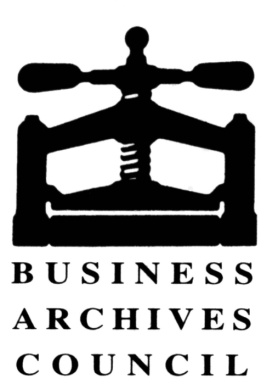 